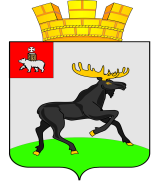 П О С Т А Н О В Л Е Н И Е         АДМИНИСТРАЦИИ       ЧЕРДЫНСКОГО ГОРОДСКОГО ПОСЕЛЕНИЯ          ПЕРМСКОГО КРАЯВ соответствии с пунктом 4.2 части 1 статьи 17 Федерального закона от 6 октября 2003 г. № 131-ФЗ «Об общих принципах организации местного самоуправления в Российской Федерации», пунктом 11 части 2 статьи 4, статьей 23 Федерального закона от 27.07.2010 № 190-ФЗ «О теплоснабжении»ПОСТАНОВЛЯЮ:1. Утвердить прилагаемую схему теплоснабжения Чердынского городского поселения сроком на 15 лет.2. Опубликовать настоящее постановление в информационном бюллетене «Чердынский вестник» и разместить на официальном сайте Чердынского городского поселения в информационно-телекоммуникационной сети «Интернет».3. Контроль исполнения настоящего постановления оставляю за собой.Глава администрации                                                                                   А.Л. БрандтУТВЕРЖДЕНАпостановлением администрации Чердынскогогородского поселенияот 12.02.2015 № 36 СХЕМА ТЕПЛОСНАБЖЕНИЯ ЧЕРДЫНСКОГО ГОРОДСКОГО ПОСЕЛЕНИЯ1.Общие положенияСхема теплоснабжения Чердынского городского поселения – документ, содержащий материалы по обоснованию эффективного и безопасного функционирования системы теплоснабжения, ее развития с учетом  правового регулирования в области энергосбережения и повышения энергетической эффективности.Основой для разработки и реализации схемы является Федеральный закон от 27 июля 2010 г. № 190-ФЗ «О теплоснабжении» (Статья 23. Организация развития систем теплоснабжении городских и сельских поселений), регулирующих всю систему взаимоотношений в теплоснабжении и направленный на обеспечение устойчивого и надежного снабжения тепловой энергией потребителей,Генеральным планом города Чердынь, утвержденным решением Думы Чердынского городского поселения от 18 сентября 2008 г.  № 78. 2. Основные цели схемы теплоснабжения	Целями подготовки Схемы теплоснабжения являются:- повышение  надежности работы систем теплоснабжения  в соответствии с нормативными требованиями;- минимизация затрат на теплоснабжение в расчете на каждого  потребителя  в долгосрочной  перспективе;- улучшение качества жизни за последнее десятилетие обуславливает необходимость соответствующего развития  коммунальной инфраструктуры существующих объектов.3. Пояснительная записка  схемы теплоснабженияМуниципальное образование Чердынское городское поселение входит в состав Чердынского муниципального района как самостоятельная  административно- территориальная единица. Город Чердынь расположен в   центре Чердынского района Пермского края и является административным центром муниципального района. Административный центр находится на расстоянии 300 км, от краевого центра.  Территория городского поселения  30,9 тыс. кв.км. и включает в себя г. Чердынь с прилегающей территорией.Численность населения Чердынского городского поселения по состоянию на 01.01.2015 года составляет4 644 человек.Возрастная структура населения (в % к общему числу жителей в поселении) составляет: дети от 0 до 18 лет – 28 %, население трудоспособного возраста – 47%, население пенсионного возраста – 25 %.Демографическая ситуация характеризует продолжающимся процессом естественной убыли населения, связанной с превышением смертности над рождаемостью.Коэффициент рождаемости составляет9,1 родившихся на 1000 человек, коэффициент смертности – 13,8 умерших на 1000 человек. Основной причиной ситуации являются такие экономические факторы, как отток молодежи с территории, отсутствие рабочих мест, низкий уровень заработной платы, отсутствие возможности самореализации.   Текущая экономическая ситуация и тенденции развития отраслей указывают на снижение в 2014 году текущего уровня занятости в  экономике поселения, в том числе  по причине естественного старения населения и отток молодежи с территории.Климат умеренно-континентальный. Зима продолжительная, холодная; лето умеренное, короткое, с обилием солнечного света, в весенне-летний период возможны возвраты холодов, связанные с вторжением холодного арктического воздуха, нередко похолодания сопровождаются обильным выпадением снега.Наиболее холодный месяц январь, среднемесячная температура воздуха составляет' - 1б,4°С; абсолютный минимум - 46 С приходится на декабрь-январь.Наиболее теплый месяц июль, среднемесячная температура воздуха 16,8оС; абсолютный максимум 36 С приходится на июнь.Даты наступления среднемесячных температур выше и ниже определенных пределов и число дней с температурой, превышающей эти пределы, приведены в таблице ниже.Даты наступления среднесуточных температур в определенных пределах и число дней с температурой, превышающей эти пределы.Сумма температур вегетационного периода 1554°С.Продолжительность безморозного периода 109 дней.Первые заморозки появляются в середине второй декады сентября (16.IX), последние отмечаются в конце мая (29.V).Из неблагоприятных метеорологических явлений необходимо отметить развитую метелевую деятельность, в среднем за год насчитывается 60 дней с метелью, преимущественно метели наблюдается а декабре-январе; метелевой погодой отмечается также март.По строительно-климатическому районированию город относятся к строительно-климатической зоне 1В; расчетные температуры шля проектирования отопления и вентиляции соответственно равны минус 36, минус 21; продолжительность отопительного периода 230 дней.Наиболее серьезными негативными климатическими факторами для рассматриваемой территории являются продолжительные, морозные, зимы с преимущественно пасмурной, бессолнечной погодой, а также развитая метелевая деятельность.4. Источники тепловой энергииТеплоснабжение Чердынского городского поселения осуществляется от отопительных и промышленных  котельных. Отопительные котельные различных ведомств в основном  мелкие, оборудованы котлами малой мощности. Подавляющая часть жилого фонда – частные домовладенияи большая часть мелких общественных и коммунально-бытовых потребителей отапливающиеся индивидуальным способом (дровяные печи, котлы). Многоквартирные дома по площади составляют около 40% от общей площади жилищного фонда. На сегодняшний день многоквартирные дома представляют собой двухэтажные жилые дома, не обеспеченные централизованным теплоснабжением, отопление многоквартирных домов – электрическое и печное. Зоны действия индивидуальных источников тепловой энергии ограничиваются объектами жилищного строительства. Для горячего водоснабжения указанных потребителей используются проточные газовые водонагреватели, двухконтурные отопительные котлы и электрические водонагреватели.Из многоквартирного жилого фонда  центральным теплоснабжением  в городском поселении обеспечивается один дом.На территории Чердынского городского поселения расположены котельные:«Новая школа»«База»«Полиция»«У больницы на ул. Алинской»«Больничный городок».«Администрация района»Основные показатели источников тепловой энергии:«Новая школа» - существующая зона действия источника тепловой энергии: Чердынская средняя школа им. А.И.Спирина, Новый детский сад, Здания (два) ОАО Ростелеком, Пермского филиала электросвязи Беризниковского ТУЭС, Многоквартирный дом ул. Сарапулова 3а,  длина участка составляет – 60 м, диаметр  – труба д-76мм, способ прокладки ТС – наземный и подземный, тип изоляции - Минеральная вата,  система отопления- 2- х трубная, закрытая.«База» -существующая зона действия источника тепловой энергии: Гараж ООО «Монолит», длина участка составляет – 20 м, диаметр  трубы – д-76мм, способ прокладки ТС – наземный, тип изоляции - минеральная вата, система отопления- 2-х трубная, одна труба надземная, вторая подземная.«Полиция» - существующая зона действия источника тепловой энергии: здание полиции, длина участка составляет – 6 м, диаметр – д-76мм,  способ прокладки ТС – подземный, тип изоляции - минеральная вата, система отопления- 2-х трубная, одна труба надземная, вторая подземная.	 «У больницы на ул. Алинской» - существующая зона действия источника тепловой энергии: Детский сад № 3, Административные здания Чердынской центральной районной больницы, детское отделение,  длина участка составляет – 81 м, диаметр - труба д-76мм, способ прокладки ТС – наземный, тип изоляции - минеральная вата,  система отопления- 2-х трубная, открытая.«Больничный городок» -существующая зона действия источника тепловой энергии: здания терапевтического отделения, поликлиники, бывшее хирургическое отделение, гараж Чердынской центральной районной больницы, длина участка – 96,6 м, диаметр- труба – д-76мм, способ прокладки ТС – наземный, подземный тип изоляции - минеральная вата,  система отопления- 2-х трубная, открытая.«Администрация района» - существующая зона действия источника тепловой энергии: здание Администрации Чердынского муниципального района, гараж, длина участка составляет – 11 м, диаметр - трубы д-76мм, способ прокладки ТС – подземный, тип изоляции - минеральная вата,  система отопления- 2-х трубная, открытая.Фактические температурные режимы отпуска тепла в тепловые сети соответствуют утвержденным графикам регулирования отпуска тепла в тепловые сети.Процедуры диагностики состояния тепловых сетей производится согласно правил технической эксплуатации тепловых энергоустановок.Периодичность гидравлических испытаний тепловых сетей производится ежегодно 2 раза в год в межотопительный период, согласно правил технической  эксплуатации тепловых энергоустановок.Защита тепловых сетей от превышения давления отсутствует.Предписаний надзорных органов по запрещению дальнейшей эксплуатации участков тепловой сети не было. Протяженность теплотрассыот котельных, расположенных на территории Чердынского городского поселенияТаблица 1Технические характеристики основных котельных установокТаблица 25. Схема теплоснабжения Чердынского городского поселения Условные обозначения:- котельная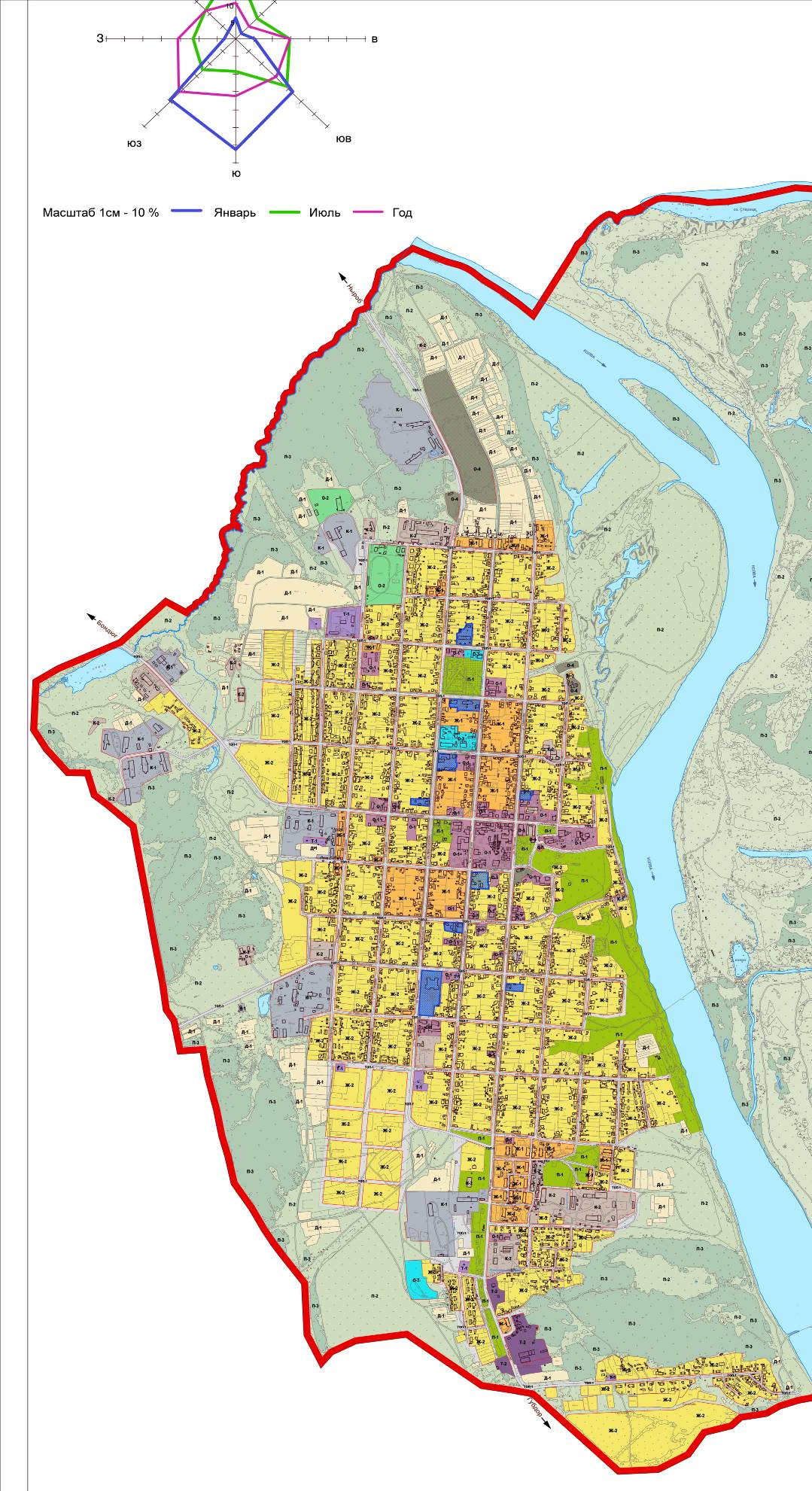 6. Перспектива развития системы теплоснабженияЧердынского городского поселения до 2030 г.Основное направление развитие муниципального образования - развитие  развитие малого бизнеса, сельскохозяйственные мини-фермы, сельскохозяйственные кооперативы, предприятия торговли и бытового обслуживания.В существующем жилищном фонде 233,2 тыскв.м. Или 19,9 кв.м. на человека 100 % семей расселено в индивидуальной застройке усадебного типа и МКД. При увеличении жилищной обеспеченности до  26,2  м2/чел. дополнительно потребуется   12  га для жилищного строительства.Показатели жилищного строительства к концу 2030 расчетного годаЗастройка жилой зоны планируется проводить новыми современными типами жилых зданий -  индивидуальные жилые ные дома - коттеджи усадебного типа с хозпостройками. Проектируемое теплоснабжение индивидуальной застройки предусматривается децентрализованным (индивидуальным). Основным видом топлива для источников теплоснабжения являются  дрова.Развития систем централизованного теплоснабжения нет необходимости.Поквартирная система отопления дает возможность пользователю самостоятельно регулировать потребления тепла и затраты на ГВС в зависимости от экономических возможностей и физиологической потребности. А это эффективный способ энергосбережения.Предложения по строительству, реконструкции и техническому перевооружению источников тепловой энергииа) Предложения по строительству источников тепловой энергии, обеспечивающих перспективную тепловую нагрузку на осваиваемых территориях поселения, городского округа, для которых отсутствует возможность или целесообразность передачи тепловой энергии от существующих или реконструируемых источников тепловой энергии. Обоснование отсутствия возможности передачи тепловой энергии от существующих или реконструируемых источников тепловой энергии основывается на расчетах радиуса эффективного теплоснабжения. Присоединение новых потребителей к существующим источникам тепловой энергии не предусматривается. Обеспечение тепловой энергией новых потребителей будет осуществляться децентрализованным (индивидуальным) способом, основным видом топлива для источников теплоснабжения являются  дрова.б) Предложения по реконструкции источников тепловой энергии, обеспечивающих перспективную тепловую нагрузку в существующих и расширяемых зонах действия источников тепловой энергии. Подключения перспективной тепловой нагрузки в зоне действия источников теплоты  не предусматривается.Предложения по строительству и реконструкции тепловых сетей.а) Предложения по строительству и реконструкции тепловых сетей, обеспечивающихперераспределение тепловой нагрузки из зон с дефицитом располагаемой тепловой мощностиисточников тепловой энергии в зоны с резервом располагаемой тепловой мощности источниковтепловой энергии (использование существующих резервов).Реконструкция и строительство тепловых сетей, обеспечивающих перераспределение тепловой нагрузки иззон с дефицитом тепловой мощности в зоны с избытком тепловой мощности не планируется, т.к. отсутствуют зоны сдефицитом тепловой мощности.б) эффективности функционирования системы теплоснабжения, в том числе за счет переводакотельных в пиковый режим работы или ликвидации котельных.Мероприятий по повышению эффективности функционирования системы теплоснабжения, снижения тепловыхпотерь при транспортировке теплоносителя не планируется.Предложения по техническому перевооружению источников тепловой энергии с целью повышения эффективности работы систем теплоснабжения.Предложения по техническому перевооружению источников тепловой энергии с целью повышения эффективности работы систем теплоснабжения нет.Оптимальный температурный график отпуска тепловой энергии для каждого источника тепловой энергии или группы источников в системе теплоснабжения, работающей на общую тепловую сеть, устанавливаемый для каждого этапа, и оценку затрат при необходимости его изменения.В поселении принято качественное регулирование отпуска тепловой энергии по отопительной нагрузке. В настоящее время системы отопления присоединены к тепловым сетям по зависимой схеме без смешения. Применение графика отпуска тепла с более высокой температурой теплоносителя невозможно.7. Выявление бесхозяйных тепловых сетей и определение организации, уполномоченной на их эксплуатациюПунктом 6 статьи 15 Федерального закона от 27 июля 2010 года № 190-ФЗ определено: «В случае выявления бесхозных тепловых сетей (тепловых сетей, не имеющих эксплуатирующей организации) орган местного самоуправления  поселения или городского округа до признания права собственности на указанные бесхозяйные тепловые сети в течение тридцати дней с даты их выявления обязан определить теплосетевую организацию, тепловые сети которой непосредственно соединены с указанными бесхозяйными тепловыми сетями, или единую теплоснабжающую организацию в системе теплоснабжения, в которую входят указанные бесхозяйные тепловые сети и которая осуществляет содержание и обслуживание бесхозяйных тепловых сетей в тарифы соответствующей организации на следующий период регулирования».На территории поселения бесхозяйные тепловые сети отсутствуют.8. ЗаключениеУстройство автономного теплоснабжения является единственно  возможным способом обеспечения теплом и горячей водой жителей Чердынского городского поселения и каждого конкретного объекта.Разработанная схема теплоснабжения будет ежегодно актуализироваться и один раз в пять лет корректироваться.№ п/пКотельнаяТеплотрасса, км.Теплотрасса, км.Теплотрасса, км.Теплотрасса, км.Теплотрасса, км.Теплотрасса, км.Теплотрасса, км.Теплотрасса, км.№ п/пКотельнаяВсего линейн. измер.мВ том числеВ том числеВ том числеВ том числеВсего 2х-трубноеисчисление длины, мНадземнаяоднотрубнаяПодземнаяоднотрубная№ п/пКотельнаяВсего линейн. измер.м1-трубная.,м2-трубная,м3-трубная.,мдиаметр трубы,ммВсего 2х-трубноеисчисление длины, мНадземнаяоднотрубнаяПодземнаяоднотрубная1Котельная «Новая школа»60607612040202Котельная  «База»20207640203Котельная«Полиция»66761264Котельная «У больницы на ул. Алинской»818176162815Котельная«Больничный городок»96,696,676193,296,696,66Котельная«Администрация района»1111762211Наименование  котельнойМарка  котлаМощностьМВт   (Гкал/ч)Вид  топливаСрок  службы, летКПД %Подключенная  нагрузка МВт,  (Гкал/ч)Режим  работыкотлаКотельная «Новая школа»ИЖ -1,2 (2ед)1,2Твердое топливо10911,2водогрейныйКотельная МУ «База»Универсал-6 (2 ед.)0,6дрова16720,14водогрейныйКотельная «Полиция»КВГ-600,6дрова5890,23водогрейныйКотельная «У больници поул.Алинской»ЭПЗ-1002штУниверсал-60,20,6Э/эндрова151689720,10,06ВодогрейныйводогрейныйКотельная «Больничный городок»ЭПЗ-100(4ед.)400квтЭ/эн15890,23водогрейныйКотельная «Администрация района»КВСр-300          300квтдрова591100водогрейныйПоказателиЕдин. измеренияПлощадьСуществующий жилищный фонд – всего,тыс. м2 общ. пл233,2МКДтыс. м2 общ. пл113,5индивидуальный усадебного типатыс. м2 общ. пл119,7Убыль жилищного фондатыс. м2 общ. пл.0МКДтыс. м2 общ. пл.0Сохраняемый жилищный фонд – всеготыс. м2 общ. пл.233,2МКДтыс. м2 общ. пл.113,5индивидуальный усадебного типатыс. м2 общ. пл.119,7Новое строительство – всего,тыс. м2 общ. пл.4,0Средняя жилищная обеспеченностьм2/чел.19,9Территория, необходимая для нового жилищного строительства – всего,га12